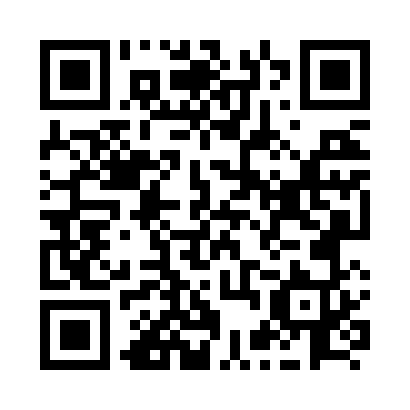 Prayer times for Bulley's Cove, Newfoundland and Labrador, CanadaMon 1 Apr 2024 - Tue 30 Apr 2024High Latitude Method: Angle Based RulePrayer Calculation Method: Islamic Society of North AmericaAsar Calculation Method: HanafiPrayer times provided by https://www.salahtimes.comDateDayFajrSunriseDhuhrAsrMaghribIsha1Mon5:166:481:155:437:449:152Tue5:146:451:155:447:459:173Wed5:116:431:155:457:479:194Thu5:096:411:145:477:489:215Fri5:066:391:145:487:509:236Sat5:046:371:145:497:519:257Sun5:016:351:135:507:539:278Mon4:596:331:135:517:549:289Tue4:566:311:135:527:569:3010Wed4:546:291:135:537:579:3211Thu4:516:271:125:547:599:3412Fri4:496:251:125:558:009:3613Sat4:466:231:125:568:029:3814Sun4:446:211:125:578:039:4015Mon4:416:191:115:588:059:4216Tue4:396:171:115:598:069:4517Wed4:366:151:116:008:089:4718Thu4:346:131:116:018:099:4919Fri4:316:111:106:028:119:5120Sat4:296:091:106:038:139:5321Sun4:266:071:106:048:149:5522Mon4:246:051:106:058:169:5723Tue4:216:031:106:068:179:5924Wed4:196:011:096:078:1910:0225Thu4:165:591:096:088:2010:0426Fri4:145:581:096:098:2210:0627Sat4:115:561:096:108:2310:0828Sun4:095:541:096:118:2510:1029Mon4:065:521:096:128:2610:1330Tue4:045:501:096:138:2810:15